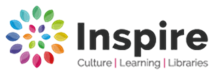 Mobile Library visits for 2021 Any enquires please contact: Ask Inspire 01623 677 200 or Email: worksop.library@inspireculture.org.ukWebsite inspireculture.org.ukDay: TuesdayDay: TuesdayMobile: North Mobile: North Mobile: North Route:6 Misson - Everton-Mattersey – Harwell- Scaftworth-ScroobyRoute:6 Misson - Everton-Mattersey – Harwell- Scaftworth-ScroobyJan 5th  Feb 2nd Feb 2nd Mar 2nd Mar 30th  Mar 30th  Apr 27thMay 25th June 22nd  June 22nd  July 20th  Aug 17thAug 17thSept 14th  Oct 12th  Nov 9th  Nov 9th  Dec 7th Jan 4th    2022Jan 4th    2022Stop No.LocationStop Name Arrive Depart1MissonBack Lane Cottages- West Street9.309.452MissonSchool  9.5010.403MissonDame Lane10.4011.004EvertonLong Meadows11.1511.455MatterseyChurch11.5012.156Mattersey Cricket Field- Retford Rd12.2012.357MatterseyChapel- Main Street13.3013.408Mattersey School13.4514.109Mattersey ThorpeKeyes Rise14.1514.3010HarwellFarm Lane14.4014.5511Scaftworth15.0015.1512Scrooby15.2015.3013ScroobyStation Road/Low Road15.3515.50